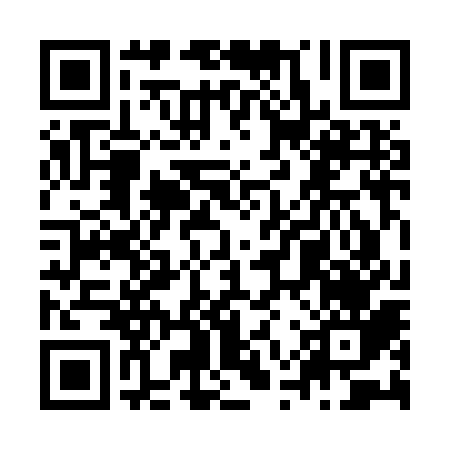 Ramadan times for Cox Place, Virginia, USAMon 11 Mar 2024 - Wed 10 Apr 2024High Latitude Method: Angle Based RulePrayer Calculation Method: Islamic Society of North AmericaAsar Calculation Method: ShafiPrayer times provided by https://www.salahtimes.comDateDayFajrSuhurSunriseDhuhrAsrIftarMaghribIsha11Mon6:366:367:471:405:017:357:358:4612Tue6:346:347:451:405:027:367:368:4713Wed6:336:337:441:405:027:377:378:4814Thu6:316:317:421:405:037:387:388:4915Fri6:306:307:411:395:037:397:398:5016Sat6:286:287:391:395:037:397:398:5117Sun6:276:277:381:395:047:407:408:5218Mon6:256:257:361:395:047:417:418:5219Tue6:246:247:351:385:057:427:428:5320Wed6:226:227:331:385:057:437:438:5421Thu6:216:217:321:385:057:447:448:5522Fri6:196:197:301:375:067:457:458:5623Sat6:176:177:291:375:067:467:468:5724Sun6:166:167:271:375:067:477:478:5825Mon6:146:147:261:365:077:477:478:5926Tue6:136:137:251:365:077:487:489:0027Wed6:116:117:231:365:077:497:499:0128Thu6:106:107:221:365:087:507:509:0229Fri6:086:087:201:355:087:517:519:0330Sat6:066:067:191:355:087:527:529:0431Sun6:056:057:171:355:087:537:539:051Mon6:036:037:161:345:097:547:549:062Tue6:026:027:141:345:097:547:549:073Wed6:006:007:131:345:097:557:559:084Thu5:585:587:111:335:097:567:569:095Fri5:575:577:101:335:107:577:579:106Sat5:555:557:081:335:107:587:589:117Sun5:545:547:071:335:107:597:599:128Mon5:525:527:061:325:108:008:009:139Tue5:505:507:041:325:118:018:019:1410Wed5:495:497:031:325:118:018:019:16